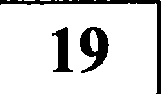 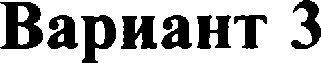 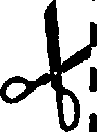 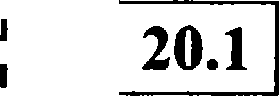 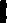 !'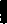 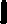 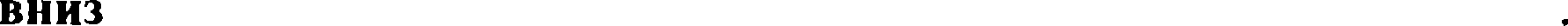 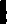 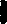 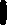 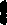 ,i ',i,,,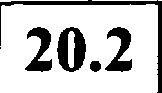 Содержание верного ответа и указания по оцениванию(допускаются  иные  формулировКи  ответа,  не искажающие  его смысла)Содержание верного ответа и указания по оцениванию(допускаются  иные  формулировКи  ответа,  не искажающие  его смысла)Решение  для Microsoft  EXcel  и для OpenOftice.org CalcПервая формула используется для русскоязычной записи функций, вторая — для англоязычной. В ячейку F2 запишем формулу=C2+D2Скопируем формулу во все ячейки диапазона F3:F1001.В ячейку H2 запишем формулу=СЧЁТЕСЛИ(F2:F1001;   ”>140")=COUNTIF(F2:F1001; ”>140”)В ячейку НЗ запишем формулу=СУММЕСЛИ(В2:В1001;”>70”;С2:С1001)/СЧЁТЕСЛИ(В2:В1001;”>70")=SUMIF(B2:B1001;”>70”;C2:C1001)/ COUNTIF(B2:B1001;”>70”)Возможны и другие  варианты решения.Если задание выполнено правильно, и при выполнении задания использовались файлы, специально подготовленные для проверки  выполнения  данного  задания, то должны  получиться  следующие ответы:На первый вопрос : 314. На второй вопрос : 58,53.Решение  для Microsoft  EXcel  и для OpenOftice.org CalcПервая формула используется для русскоязычной записи функций, вторая — для англоязычной. В ячейку F2 запишем формулу=C2+D2Скопируем формулу во все ячейки диапазона F3:F1001.В ячейку H2 запишем формулу=СЧЁТЕСЛИ(F2:F1001;   ”>140")=COUNTIF(F2:F1001; ”>140”)В ячейку НЗ запишем формулу=СУММЕСЛИ(В2:В1001;”>70”;С2:С1001)/СЧЁТЕСЛИ(В2:В1001;”>70")=SUMIF(B2:B1001;”>70”;C2:C1001)/ COUNTIF(B2:B1001;”>70”)Возможны и другие  варианты решения.Если задание выполнено правильно, и при выполнении задания использовались файлы, специально подготовленные для проверки  выполнения  данного  задания, то должны  получиться  следующие ответы:На первый вопрос : 314. На второй вопрос : 58,53.Указания по оцениванию	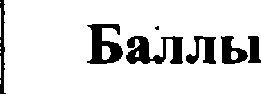 Указания по оцениванию	Получены правильные ответы на оба вопроса. Допустима запись ответа в другие ячейки (отличные от тех, которые указаны в задании), при условии правильности полученных ответов. Допустима запись ответов с большей точностью.2Получен правильный ответ только на один из двух вопросов.1Правильные ответы не получены ни на один из вопросов.оМаксимальный  балл2Содержание верного ответя и указяввя по оцевивянвю (допускаіотся иные формулировки ответа, не искажаюіцне его сммсла)Содержание верного ответя и указяввя по оцевивянвю (допускаіотся иные формулировки ответа, не искажаюіцне его сммсла)Решением является программа, записанная на любом языке программирования. Пример верного решения, записанного на языке Паскаль:var а, s: integer; begins:= 0;readln(a);while a<>0 do beginif (а mod 6 = 0) and (а mod 10 = 4) then   s := s + а;readln(a); end; writeln(s)end.Возможны и другие варианты решения.Для проверки  правильности  работьт программы необходимо использовать  следующие  тесты: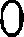 Решением является программа, записанная на любом языке программирования. Пример верного решения, записанного на языке Паскаль:var а, s: integer; begins:= 0;readln(a);while a<>0 do beginif (а mod 6 = 0) and (а mod 10 = 4) then   s := s + а;readln(a); end; writeln(s)end.Возможны и другие варианты решения.Для проверки  правильности  работьт программы необходимо использовать  следующие  тесты:Указания по оценнванню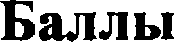 Предложено верное решение. Программа правильно работает на всех приведённых выте тестах.Программа может быть записана на любом языке программирования2Программа выдаёт неверный ответ на одном из тестов, приведённых выше. Например, решение, в котором неверно задано условие отбора чисел:if (а mod 6 = 0) or (а mod 10 = 4),вьщаст неправильный  ответ на тесте №  11Программа  выдаёт на тестах  неверныс  ответы,  отличные  от описанных  в критерии на 1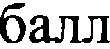 0Максимальный  балл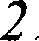 